動物実験終了報告書提出： 　  年 　  月    日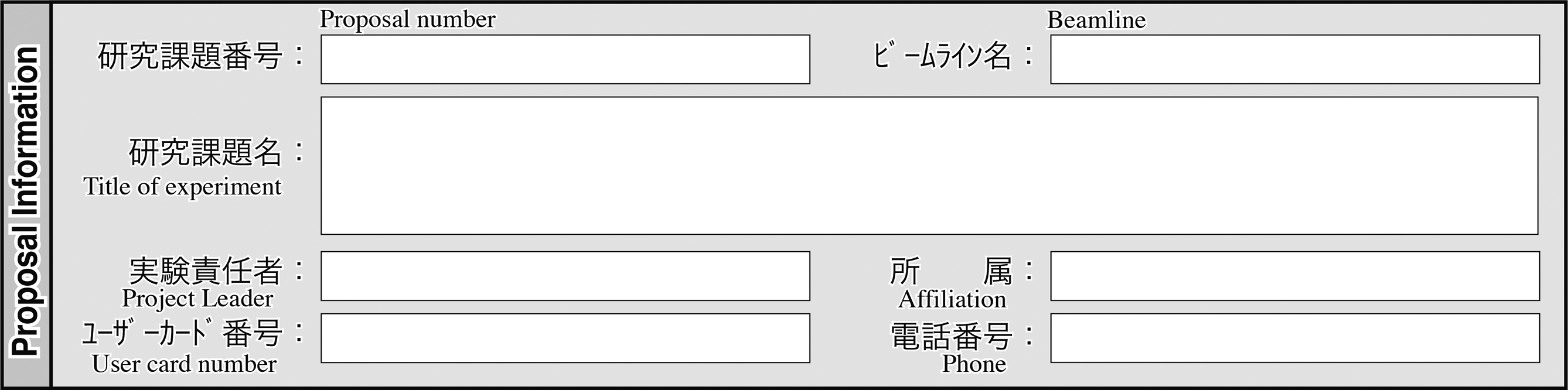 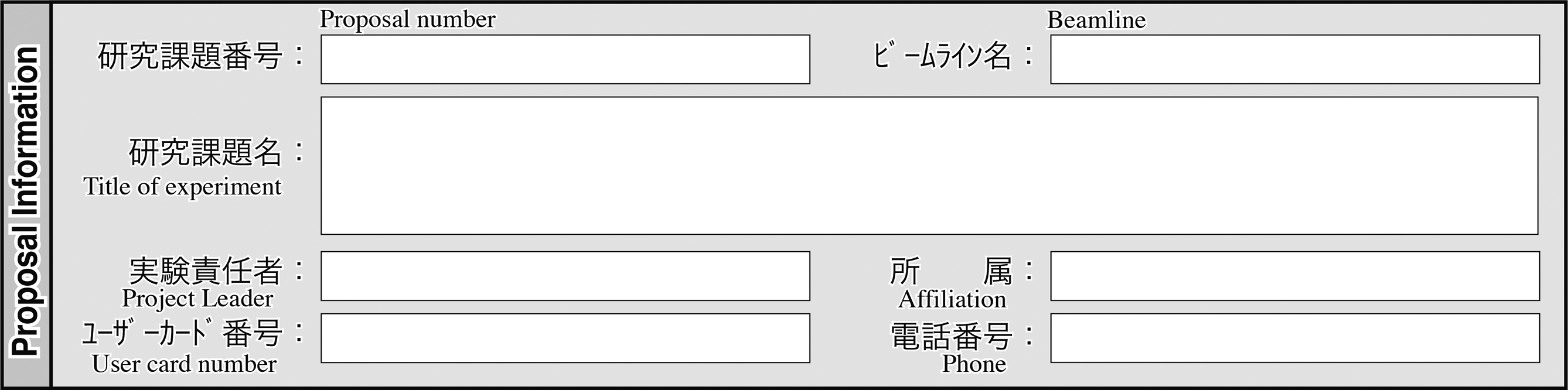 公益財団法人高輝度光科学研究センター　理事長　殿放射光利用研究における動物実験実施要領第６条の規定に基づき、下記の通り報告致します。記載事項について、実施した実験内容と報告内容に相違はありません。記【記入要領】1）動物実験責任者の所属長の署名または捺印をもらうこと。2）「実績」は、実際に放射光利用研究課題で動物実験を実施したかどうか印を付けること。動物実験を実施した場合は、実施日（実施期間）を詳細に記入すること。3）「動物実験の総括」は、該当するものに印をつけ、変更があった場合には変更理由を記述すること。4）「苦痛の軽減・排除など動物福祉に配慮した点」は、当該動物実験を実施した際に、動物福祉に配慮した点を簡潔に記述すること。5）「安楽死処置の方法」は、実際に処置した方法を記述すること。6）「死体、汚物等の処理」は、実際に処分した方法を記述すること。7）「実際に実験に参加した人」は、実験に参加した人を全て記入すること。別紙に記載したものを添付しても構わない。8）「使用動物数」は、当該放射光利用課題で安楽死処置(自然死を含む)した総動物数を記載すること。9）「動物実験実施中に生じた動物管理上の異常」は、動物実験中に発生した実験動物の異常（疾病に罹患、死亡）や逃亡等の緊急事態について記載すること。10）「飼養中に生じた動物管理上の異常」は、動物実験中に発生した実験動物の異常（疾病に罹患、死亡）や逃亡等の緊急事態について記載すること。11）「関連事故の有無」は、動物実験実施中に発生した咬傷、針刺しなどの事故等について記載すること。12）「動物の搬入について」は、JASRIに動物を搬入した際認められた実験動物の異常や逃亡等の緊急事態について記載すること。　　利用推進部長確認　　利用推進部長確認印動物実験責任者動物実験責任者所　属所　属所　属動物実験責任者動物実験責任者身　分身　分身　分動物実験責任者動物実験責任者氏　名氏　名氏　名　　　印　　　印　　　印　　　印　　　印　　　印所属長等1）所属長等1）氏名氏名氏名　　　印　　　印　　　印　　　印　　　印　　　印実績2）実施の状況実施の状況実施の状況　□　実施した　　　　　　□　実施せず（以降の項目は記入不要）　□　実施した　　　　　　□　実施せず（以降の項目は記入不要）　□　実施した　　　　　　□　実施せず（以降の項目は記入不要）　□　実施した　　　　　　□　実施せず（以降の項目は記入不要）　□　実施した　　　　　　□　実施せず（以降の項目は記入不要）　□　実施した　　　　　　□　実施せず（以降の項目は記入不要）　□　実施した　　　　　　□　実施せず（以降の項目は記入不要）実績2）実際に実験を実施した日実際に実験を実施した日実際に実験を実施した日①　　　年　　　月　　　日　〜　　　　年　　　月　　　日②　　　年　　　月　　　日　〜　　　　年　　　月　　　日③　　　年　　　月　　　日　〜　　　　年　　　月　　　日④　　　年　　　月　　　日　〜　　　　年　　　月　　　日⑤　　　年　　　月　　　日　〜　　　　年　　　月　　　日①　　　年　　　月　　　日　〜　　　　年　　　月　　　日②　　　年　　　月　　　日　〜　　　　年　　　月　　　日③　　　年　　　月　　　日　〜　　　　年　　　月　　　日④　　　年　　　月　　　日　〜　　　　年　　　月　　　日⑤　　　年　　　月　　　日　〜　　　　年　　　月　　　日①　　　年　　　月　　　日　〜　　　　年　　　月　　　日②　　　年　　　月　　　日　〜　　　　年　　　月　　　日③　　　年　　　月　　　日　〜　　　　年　　　月　　　日④　　　年　　　月　　　日　〜　　　　年　　　月　　　日⑤　　　年　　　月　　　日　〜　　　　年　　　月　　　日①　　　年　　　月　　　日　〜　　　　年　　　月　　　日②　　　年　　　月　　　日　〜　　　　年　　　月　　　日③　　　年　　　月　　　日　〜　　　　年　　　月　　　日④　　　年　　　月　　　日　〜　　　　年　　　月　　　日⑤　　　年　　　月　　　日　〜　　　　年　　　月　　　日①　　　年　　　月　　　日　〜　　　　年　　　月　　　日②　　　年　　　月　　　日　〜　　　　年　　　月　　　日③　　　年　　　月　　　日　〜　　　　年　　　月　　　日④　　　年　　　月　　　日　〜　　　　年　　　月　　　日⑤　　　年　　　月　　　日　〜　　　　年　　　月　　　日①　　　年　　　月　　　日　〜　　　　年　　　月　　　日②　　　年　　　月　　　日　〜　　　　年　　　月　　　日③　　　年　　　月　　　日　〜　　　　年　　　月　　　日④　　　年　　　月　　　日　〜　　　　年　　　月　　　日⑤　　　年　　　月　　　日　〜　　　　年　　　月　　　日①　　　年　　　月　　　日　〜　　　　年　　　月　　　日②　　　年　　　月　　　日　〜　　　　年　　　月　　　日③　　　年　　　月　　　日　〜　　　　年　　　月　　　日④　　　年　　　月　　　日　〜　　　　年　　　月　　　日⑤　　　年　　　月　　　日　〜　　　　年　　　月　　　日実施した動物実験の概要動物実験の総括3）動物実験の総括3）動物実験の総括3）動物実験計画通り実施した下記を変更した。（数の変更を含む）動物実験計画通り実施した下記を変更した。（数の変更を含む）動物実験計画通り実施した下記を変更した。（数の変更を含む）動物実験計画通り実施した下記を変更した。（数の変更を含む）動物実験計画通り実施した下記を変更した。（数の変更を含む）動物実験計画通り実施した下記を変更した。（数の変更を含む）動物実験計画通り実施した下記を変更した。（数の変更を含む）実施した動物実験の概要苦痛の軽減・排除など動物福祉に配慮した点4）苦痛の軽減・排除など動物福祉に配慮した点4）苦痛の軽減・排除など動物福祉に配慮した点4）実施した動物実験の概要安楽死処置の方法5）安楽死処置の方法5）安楽死処置の方法5）□麻酔薬の投与（薬品名：　　　　　　　　　投与量・方法：　　　　　　　                   ）□麻酔下での中枢破壊（頚椎脱臼など）□その他の方法（　　 　　　　　　　　　　　　　　　　　　　　　　　　　　　）□麻酔薬の投与（薬品名：　　　　　　　　　投与量・方法：　　　　　　　                   ）□麻酔下での中枢破壊（頚椎脱臼など）□その他の方法（　　 　　　　　　　　　　　　　　　　　　　　　　　　　　　）□麻酔薬の投与（薬品名：　　　　　　　　　投与量・方法：　　　　　　　                   ）□麻酔下での中枢破壊（頚椎脱臼など）□その他の方法（　　 　　　　　　　　　　　　　　　　　　　　　　　　　　　）□麻酔薬の投与（薬品名：　　　　　　　　　投与量・方法：　　　　　　　                   ）□麻酔下での中枢破壊（頚椎脱臼など）□その他の方法（　　 　　　　　　　　　　　　　　　　　　　　　　　　　　　）□麻酔薬の投与（薬品名：　　　　　　　　　投与量・方法：　　　　　　　                   ）□麻酔下での中枢破壊（頚椎脱臼など）□その他の方法（　　 　　　　　　　　　　　　　　　　　　　　　　　　　　　）□麻酔薬の投与（薬品名：　　　　　　　　　投与量・方法：　　　　　　　                   ）□麻酔下での中枢破壊（頚椎脱臼など）□その他の方法（　　 　　　　　　　　　　　　　　　　　　　　　　　　　　　）□麻酔薬の投与（薬品名：　　　　　　　　　投与量・方法：　　　　　　　                   ）□麻酔下での中枢破壊（頚椎脱臼など）□その他の方法（　　 　　　　　　　　　　　　　　　　　　　　　　　　　　　）実施した動物実験の概要死体、汚物等の処理6）死体、汚物等の処理6）死体、汚物等の処理6）□所属機関に持ち帰り　　□自ら専門業者に委託□その他（         　        　　　　　　　　　　　　　　　　　　　　　　   ）□所属機関に持ち帰り　　□自ら専門業者に委託□その他（         　        　　　　　　　　　　　　　　　　　　　　　　   ）□所属機関に持ち帰り　　□自ら専門業者に委託□その他（         　        　　　　　　　　　　　　　　　　　　　　　　   ）□所属機関に持ち帰り　　□自ら専門業者に委託□その他（         　        　　　　　　　　　　　　　　　　　　　　　　   ）□所属機関に持ち帰り　　□自ら専門業者に委託□その他（         　        　　　　　　　　　　　　　　　　　　　　　　   ）□所属機関に持ち帰り　　□自ら専門業者に委託□その他（         　        　　　　　　　　　　　　　　　　　　　　　　   ）□所属機関に持ち帰り　　□自ら専門業者に委託□その他（         　        　　　　　　　　　　　　　　　　　　　　　　   ）実施した動物実験の概要実際に実験に参加した人7）実際に実験に参加した人7）実際に実験に参加した人7）実施した動物実験の概要実際に使用した動物実際に使用した動物実際に使用した動物動物種動物種実施した動物実験の概要実際に使用した動物実際に使用した動物実際に使用した動物系統の種類系統の種類□非組換え・□組換え□非組換え・□組換え□非組換え・□組換え□非組換え・□組換え□非組換え・□組換え実施した動物実験の概要実際に使用した動物実際に使用した動物実際に使用した動物使用動物数8）使用動物数8）♂；♀；不明；♂；♀；不明；♂；♀；不明；♂；♀；不明；♂；♀；不明；動物実験実施中に生じた動物管理上の異常9）動物実験実施中に生じた動物管理上の異常9）動物実験実施中に生じた動物管理上の異常9）動物実験実施中に生じた動物管理上の異常9）□無   ・   □有（有の場合、具体的事象を記載して下さい。）□無   ・   □有（有の場合、具体的事象を記載して下さい。）□無   ・   □有（有の場合、具体的事象を記載して下さい。）□無   ・   □有（有の場合、具体的事象を記載して下さい。）□無   ・   □有（有の場合、具体的事象を記載して下さい。）□無   ・   □有（有の場合、具体的事象を記載して下さい。）□無   ・   □有（有の場合、具体的事象を記載して下さい。）飼養中に生じた動物管理上の異常10）飼養中に生じた動物管理上の異常10）飼養中に生じた動物管理上の異常10）飼養中に生じた動物管理上の異常10）□無   ・   □有（有の場合、具体的事象を記載して下さい。）□無   ・   □有（有の場合、具体的事象を記載して下さい。）□無   ・   □有（有の場合、具体的事象を記載して下さい。）□無   ・   □有（有の場合、具体的事象を記載して下さい。）□無   ・   □有（有の場合、具体的事象を記載して下さい。）□無   ・   □有（有の場合、具体的事象を記載して下さい。）□無   ・   □有（有の場合、具体的事象を記載して下さい。）関連事故の有無11）関連事故の有無11）関連事故の有無11）関連事故の有無11）□無   ・   □有（有の場合、具体的事象を記載して下さい。）□無   ・   □有（有の場合、具体的事象を記載して下さい。）□無   ・   □有（有の場合、具体的事象を記載して下さい。）□無   ・   □有（有の場合、具体的事象を記載して下さい。）□無   ・   □有（有の場合、具体的事象を記載して下さい。）□無   ・   □有（有の場合、具体的事象を記載して下さい。）□無   ・   □有（有の場合、具体的事象を記載して下さい。）動物の搬入について12）動物の搬入について12）動物の搬入について12）□異常無し□異常有り（　月　日搬入分　具体的な事象：　　　対応結果：　　　　　　　　　　　）　　　　（　月　日搬入分　具体的な事象：　　　対応結果：　　　　　　　　　　　）　　　　（　月　日搬入分　具体的な事象：　　　対応結果：　　　　　　　　　　　）□異常無し□異常有り（　月　日搬入分　具体的な事象：　　　対応結果：　　　　　　　　　　　）　　　　（　月　日搬入分　具体的な事象：　　　対応結果：　　　　　　　　　　　）　　　　（　月　日搬入分　具体的な事象：　　　対応結果：　　　　　　　　　　　）□異常無し□異常有り（　月　日搬入分　具体的な事象：　　　対応結果：　　　　　　　　　　　）　　　　（　月　日搬入分　具体的な事象：　　　対応結果：　　　　　　　　　　　）　　　　（　月　日搬入分　具体的な事象：　　　対応結果：　　　　　　　　　　　）□異常無し□異常有り（　月　日搬入分　具体的な事象：　　　対応結果：　　　　　　　　　　　）　　　　（　月　日搬入分　具体的な事象：　　　対応結果：　　　　　　　　　　　）　　　　（　月　日搬入分　具体的な事象：　　　対応結果：　　　　　　　　　　　）□異常無し□異常有り（　月　日搬入分　具体的な事象：　　　対応結果：　　　　　　　　　　　）　　　　（　月　日搬入分　具体的な事象：　　　対応結果：　　　　　　　　　　　）　　　　（　月　日搬入分　具体的な事象：　　　対応結果：　　　　　　　　　　　）□異常無し□異常有り（　月　日搬入分　具体的な事象：　　　対応結果：　　　　　　　　　　　）　　　　（　月　日搬入分　具体的な事象：　　　対応結果：　　　　　　　　　　　）　　　　（　月　日搬入分　具体的な事象：　　　対応結果：　　　　　　　　　　　）□異常無し□異常有り（　月　日搬入分　具体的な事象：　　　対応結果：　　　　　　　　　　　）　　　　（　月　日搬入分　具体的な事象：　　　対応結果：　　　　　　　　　　　）　　　　（　月　日搬入分　具体的な事象：　　　対応結果：　　　　　　　　　　　）□異常無し□異常有り（　月　日搬入分　具体的な事象：　　　対応結果：　　　　　　　　　　　）　　　　（　月　日搬入分　具体的な事象：　　　対応結果：　　　　　　　　　　　）　　　　（　月　日搬入分　具体的な事象：　　　対応結果：　　　　　　　　　　　）備考備考備考監督者安全管理室確認受付日　　年　　月　　日